О внесении изменений в постановление администрации Сланцевского муниципального района от 06.04.2023 № 543-п «Об утверждении административного регламента администрации муниципального образования Сланцевский муниципальный район Ленинградской области по предоставлению муниципальной услуги «Предоставление сведений об объектах имущества, включенных в перечень муниципального имущества, предназначенного для предоставления во владение и (или) в пользование субъектам малого и среднего предпринимательства и организациям, образующим инфраструктуру поддержки субъектов малого и среднего предпринимательства»»                В соответствии с Федеральным законом от 27.07.2010 № 210-ФЗ «Об организации предоставления государственных и муниципальных услуг»,  в целях унификации регламентов по предоставлению государственных и муниципальных услуг (функций) в Ленинградской области, во исполнение пунктов 6.1 и 6.2 протокола заседания комиссии по повышению качества и доступности предоставления государственных и муниципальных услуг от 25.09.2023 № 03.1.1-14-261/2023, администрация  Сланцевского муниципального района     п о с т а н о в л я е т:               1. Внести в постановление администрации Сланцевского муниципального района от 06.04.2023 № 543-п «Об утверждении административного регламента администрации муниципального образования Сланцевский муниципальный район Ленинградской области по предоставлению муниципальной услуги «Предоставление сведений об объектах имущества, включенных в перечень муниципального имущества, предназначенного для предоставления во владение и (или) в пользование субъектам малого и среднего предпринимательства и организациям, образующим инфраструктуру поддержки субъектов малого и среднего предпринимательства»»  следующие изменения:               1.1. В пункте 2.2.1 Административного регламента слова «предусмотренных частью 18 статьи 14.1 Федерального закона от 27 июля 2006 года № 149-ФЗ «Об информации, информационных технологиях и о защите информации» заменить словами «указанных в частях 10 и 11 статьи 7 Федерального закона от 27.07.2010 № 210-ФЗ «Об организации предоставления государственных и муниципальных услуг».              1.2. В пункте 3.1.3.2. абзац 3 и 4 изложить в следующей редакции:              «2 действие: формирование, направление межведомственного запроса (межведомственных запросов) (в случае непредставления заявителем документов, предусмотренных пунктом 2.7 настоящего административного регламента) в электронной форме с использованием системы межведомственного электронного взаимодействия и получение ответов на межведомственные запросы.               Срок подготовки и направления ответа на межведомственный запрос: в электронной форме с использованием системы межведомственного электронного взаимодействия - не более 48 часов.»               2. Настоящее постановление опубликовать  в официальном приложении к газете «Знамя труда» и разместить  на официальном  сайте администрации муниципального образования  Сланцевский муниципальный район Ленинградской области.               3. Постановление вступает в силу на следующий день после дня его официального опубликования.               4. Контроль за исполнением возложить на заместителя главы администрации - председателя комитета по управлению муниципальным имуществом и земельными ресурсами Сланцевского муниципального района Никифорчин Н.А.И.о.главы администрации муниципального образования                                                          М.А.Щербакова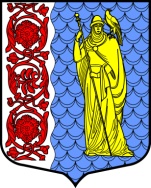 Администрация муниципального образованияСланцевский муниципальный район Ленинградской областиПОСТАНОВЛЕНИЕАдминистрация муниципального образованияСланцевский муниципальный район Ленинградской областиПОСТАНОВЛЕНИЕАдминистрация муниципального образованияСланцевский муниципальный район Ленинградской областиПОСТАНОВЛЕНИЕАдминистрация муниципального образованияСланцевский муниципальный район Ленинградской областиПОСТАНОВЛЕНИЕ16.10.2023№1817-п